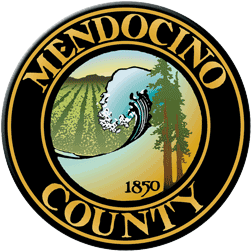 COVID19 Business Specific Health & Safety Form TRANSIENT LODGINGNOTE: In order to self-certify compliance at www.mendocinocountybusiness.org, you must read and implement the County of Mendocino-specific guidelines for Transient Lodging, including short-term vacation rentals, issued in the July 1, 2020 Public Health Order. In order to fill out this form and create a health and safety plan for your business, refer to the State of California Guidelines for Transient Lodging, the County of Mendocino Public Health Order dated July 1, 2020 and the County of Mendocino Facial Coverings Order dated July 3, 2020. A health and safety plan is required to operate.Describe the type of signage you will have and locations.Guests must sign a rental agreement stating they will follow our rules of no events/parties, social distancing and mask-wearing rules must be followed, and they must agree to their understanding that it’s essential to clean and sanitize frequently touched surfaces often, especially between reservations.the rental prior to departure.Describe the PPE you will provide to your employees and guests. Sanitizing agents provided; guests bring their own facial coverings.Describe your plans for training employees and temporary workers on the use of PPE; disinfection; sanitation and other cleaning techniques.Our house cleaner has been provided with and acknowledges COVOD-19 cleaning guidelines that state that by cleaning first, then sanitizing, you can lower the risk of infection.Describe your plans for protecting your employees’ health.We have guests disinfect with provided cleaners and a UV disinfecting lamp turned on by guests prior to departure. The house cleaner has been educated with COVID-19 cleaning methods, too.Describe your plans for protecting the health of guests.By having guests and the housecleaner follow all CDC and local/state public health social distancing and cleaning guidelines, while keeping 48 hours between guest occupanciesDescribe how you will prevent crowds gathering at your facility.We scrupulously screen all guests who have a record of adherence to rules. They must sign a rental agreement stating that they will follow our rules of no events/parties, social distancing and disinfecting prior to departure. If our housecleaner is on premise, they must agree to social distance from employees, too.Describe how your will enforce physical distancing at your facility.See above responseDescribe the payment methods you will use (contactless is preferred).Online payments onlyProvide the name, phone number and email address (optional) of the person or persons you have designated as the COVID19 contacts for your property. In your response, state whether they are on-site or available within one hour of a call.Guests have 24/7 access to my personal concierge services for recommendations, health/quarantine issues, or any problems with the rental home itself.Kevin Wendt Cell: 808-825-1008To the extent feasible, reservations shall be made by phone or online prior to arrival. What are your methods for taking reservations and appointments?Online reservations with contactless paymentsDescribe the limit on the number of guests permitted in each room, unit, or vacation rental 4 persons max, no events or parties are allowed.Describe the occupancy limitations for your hotel or vacation rental.4 persons max, no events or parties are allowed.How many hours are necessary between separate room or unit occupancies on your property?A minimum of 48 hours between occupanciesDescribe the signed agreement you have with guests regarding compliance with County of Mendocino Public Health Orders.Gusts must agree to no more than 4 guests, no parties, how to disinfect prior to departure In the event your facility has a guest who contracts Covid-19, what are your plans for quarantine and isolation?Our plans follow all county protocols and recommendationsIf your property has a sauna, hot tub or steam room, is it operational?N/ASelf-certifyGo to www.mendocinocountybusiness.org, click Self-Certification in numbered item 5, select Transient Lodging from the dropdown menu, upload your plan and complete the self-certification process online. Alternatively, you may mail the completed certification form (with any required attachments) to: County of Mendocino Environmental Health, 860 N. Bush Street, Ukiah, CA 95482.Your Business Specific Health & Safety Plan will become public record.